PERSONAL INFORMATIONSanja Kovačević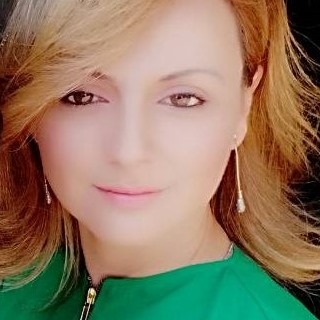  Kozaračka 94/20, Pirot 18300, Serbia 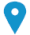  +381603423447 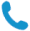 melpomena27@hotmail.com 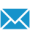 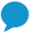 Sex Female | Date of birth 27/03/1978 | Nationality Serbian JOB APPLIED FORTranslatorWORK EXPERIENCE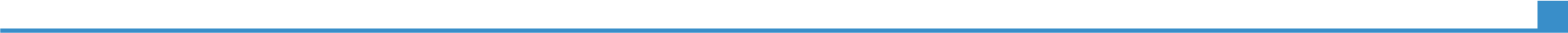 2001-20042004-20092006-20092009-2019English Language TeacherSecondary Technical School “Milenko Brzak-Uča”, RumaEnglish Language TeacherPrimary School “Dušan Jerković”, RumaEnglish Language TeacherEuropean Language InstituteEnglish Language TeacherCollege of Professional Studies for Pre-school Teachers in PirotAside from being a lecturer I have also performed duties of an editor, translator and an interpreter, as well as that of an international relations officer. Furthermore, I was a member of curricula development team (study programmes at higher education institutions), and I was engaged on various international projects as a researcher, translator and technical secretary. I had the opportunity to participate in various Tempus and Erasmus projects (TEMPUS ECBAC 517200, WAMPP 561821 – in the capacity of an associate within the network created through TEMUS ECBAC, KEY – 598777, which is an ongoing project). Furthermore, I have successfully written and submitted Erasmus Charter application on behalf of my former institution. The College was granted the Charter in October 2018. In the National Call for Submission of Erasmus + Projects in 2018, 2019 and 2020 I was engaged by the Foundation Tempus in the capacity of an external evaluator, whereby I had the opportunity to evaluate K1 (Mobility) and K2 (Strategic Partnership) projects. I was also a CEEPUS evaluator in the course of CEEPUS Network Call for the years of 2019 and 2020. In 2020 I have been engaged for the first time on final reports evaluation.From the year 2000 I have continuously been engaged on translating and proofreading in a wide variety of fields (literature, law, natural sciences, agriculture, archaeology, history, music, advertisement, pedagogy, project management, etc.).EDUCATION AND TRAINING1997-20012011-2013January 2014June 2015January 2018Faculty of Philosophy, University of Novi Sad (graduate studies)Faculty of Philosophy, University of Niš (postgraduate studies)Western Balkans Platform on Education and Training: Regional Conference on Cooperation Opportunities in the Erasmus+ Programme (Athens, Greece)CERS Seminar (Belgrade, Serbia)Training Session - Assessment of the Erasmus+ Projects Applications within the National Call for the Submission of Erasmus+ Projects in 2018 in Serbia.EQF 71997-20012011-2013January 2014June 2015January 20181997-20012011-2013January 2014June 2015January 2018PERSONAL SKILLSMother tongue(s)Serbian/EnglishSerbian/EnglishSerbian/EnglishSerbian/EnglishSerbian/EnglishOther language(s)UNDERSTANDING UNDERSTANDING SPEAKING SPEAKING WRITING Other language(s)Listening Reading Spoken interaction Spoken production EnglishC2C2C2C2C2SpanishC2C2C1C1C1.....Levels: A1/A2: Basic user - B1/B2: Independent user - C1/C2 Proficient userCommon European Framework of Reference for LanguagesLevels: A1/A2: Basic user - B1/B2: Independent user - C1/C2 Proficient userCommon European Framework of Reference for LanguagesLevels: A1/A2: Basic user - B1/B2: Independent user - C1/C2 Proficient userCommon European Framework of Reference for LanguagesLevels: A1/A2: Basic user - B1/B2: Independent user - C1/C2 Proficient userCommon European Framework of Reference for LanguagesLevels: A1/A2: Basic user - B1/B2: Independent user - C1/C2 Proficient userCommon European Framework of Reference for LanguagesCommunication skillsExcellent communication skills. As a person participating in various project s I was expected to receive and send correspondence, as well as to perform duties of a translator and an interpreter. It was my duty to translate the entire documentation relating to projects, as well as to maintain communication with our European partners. Due to my project engagements I have managed to create a network of valuable acquaintances and associates in various higher education institutions throughout SerbiaOrganisational / managerial skillsGood organisational skills gained as a technical secretary on Tempus ECBAC project. I was responsible for the project documents dealing with finance, organising consortium meetings, booking accommodation for visitors, establishing seamless conversation among the participants by means of simultaneous and consecutive translations, etc. Job-related skillsGood command of quality control processes (experience in creating quality assessment tools)Digital competenceSELF-ASSESSMENTSELF-ASSESSMENTSELF-ASSESSMENTSELF-ASSESSMENTSELF-ASSESSMENTDigital competenceInformation processingCommunicationContent creationSafetyProblem solvingProficient userProficient userIndependent userIndependent userIndependent userLevels: Basic user  - Independent user  -  Proficient userDigital competences - Self-assessment grid Levels: Basic user  - Independent user  -  Proficient userDigital competences - Self-assessment grid Levels: Basic user  - Independent user  -  Proficient userDigital competences - Self-assessment grid Levels: Basic user  - Independent user  -  Proficient userDigital competences - Self-assessment grid Levels: Basic user  - Independent user  -  Proficient userDigital competences - Self-assessment grid Good command of office suite (word processor, spread sheet, presentation software)Good command of video editing softwareGood command of office suite (word processor, spread sheet, presentation software)Good command of video editing softwareGood command of office suite (word processor, spread sheet, presentation software)Good command of video editing softwareGood command of office suite (word processor, spread sheet, presentation software)Good command of video editing softwareGood command of office suite (word processor, spread sheet, presentation software)Good command of video editing softwareOther skillsReading (passionate reader)Writing (research papers, original author work, proofreading)Advancing in the use of the following languages: Italian, German, RussianHumanitarian workAside from English and Spanish, I also translate from and to Italian and German, Russian, Dutch, Portuguese, Bulgarian and Turkish.Driving licenceBADDITIONAL INFORMATIONANNEXES